Stag Coffee: Grocery Delivery Form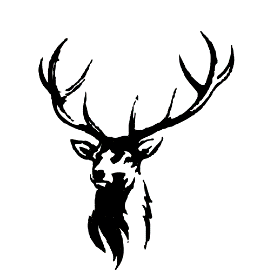 Delivery days for your region:Wednesdays- South Willesborough, Willesborough, Willesborough Leas and SevingtonThursdays - Godington, Orchard Heights, Repton Park, Kennington, Boughton LeesFridays - Great Chart, Singleton, Chilmington Green, KingsnorthSaturdays - Stanhope, Beaver Green and Ashford Town CentreWe may be able to fit more deliveries in each day depending on demand levels so please get in touch.Delivery days for your region:Wednesdays- South Willesborough, Willesborough, Willesborough Leas and SevingtonThursdays - Godington, Orchard Heights, Repton Park, Kennington, Boughton LeesFridays - Great Chart, Singleton, Chilmington Green, KingsnorthSaturdays - Stanhope, Beaver Green and Ashford Town CentreWe may be able to fit more deliveries in each day depending on demand levels so please get in touch.Delivery days for your region:Wednesdays- South Willesborough, Willesborough, Willesborough Leas and SevingtonThursdays - Godington, Orchard Heights, Repton Park, Kennington, Boughton LeesFridays - Great Chart, Singleton, Chilmington Green, KingsnorthSaturdays - Stanhope, Beaver Green and Ashford Town CentreWe may be able to fit more deliveries in each day depending on demand levels so please get in touch.Delivery days for your region:Wednesdays- South Willesborough, Willesborough, Willesborough Leas and SevingtonThursdays - Godington, Orchard Heights, Repton Park, Kennington, Boughton LeesFridays - Great Chart, Singleton, Chilmington Green, KingsnorthSaturdays - Stanhope, Beaver Green and Ashford Town CentreWe may be able to fit more deliveries in each day depending on demand levels so please get in touch.We have no minimum spend with free delivery for spends of £40 and over. A £4 delivery charge will be added for deliveries under £40.We have no minimum spend with free delivery for spends of £40 and over. A £4 delivery charge will be added for deliveries under £40.Please fill in the form below with your order and your details. Send the form in a private message over Facebook or by email to: info@stag-coffee.com . We will assume you will be at home on the day of your delivery. We will also contact you on the day to confirm your order and to process payment. Please fill in the form below with your order and your details. Send the form in a private message over Facebook or by email to: info@stag-coffee.com . We will assume you will be at home on the day of your delivery. We will also contact you on the day to confirm your order and to process payment. Please fill in the form below with your order and your details. Send the form in a private message over Facebook or by email to: info@stag-coffee.com . We will assume you will be at home on the day of your delivery. We will also contact you on the day to confirm your order and to process payment. Please fill in the form below with your order and your details. Send the form in a private message over Facebook or by email to: info@stag-coffee.com . We will assume you will be at home on the day of your delivery. We will also contact you on the day to confirm your order and to process payment. Please fill in the form below with your order and your details. Send the form in a private message over Facebook or by email to: info@stag-coffee.com . We will assume you will be at home on the day of your delivery. We will also contact you on the day to confirm your order and to process payment. Please fill in the form below with your order and your details. Send the form in a private message over Facebook or by email to: info@stag-coffee.com . We will assume you will be at home on the day of your delivery. We will also contact you on the day to confirm your order and to process payment. Name:Delivery Address:List of Items to order:List of Items to order:List of Items to order:List of Items to order:Phone Number: